MTH154, assignment that is addressing foundational skills in Quantitative literacyHomeWork 2.4, Exponential or linearIn this HW students are presented with variety of different data (tables, descriptions) which they have to interpret as proper descriptive process: linear, exponential or neither. Students analyze given data and use calculations and prior learned knowledge of linear and exponential processes to determine what each process is, and is the proper mathematical function for each one. Examples of the assignments:Students are given three sequences of data that they have to analyze and determine the descriptive formulas for (linear/exponential, growth/decay)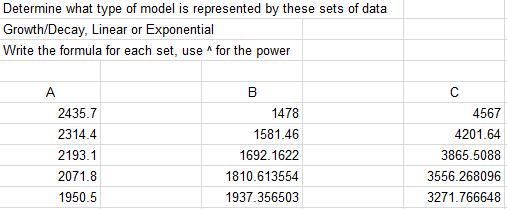 Students are given three sequences of data that they have to analyze and determine the descriptive formulas for (linear/exponential/neither, growth/decay)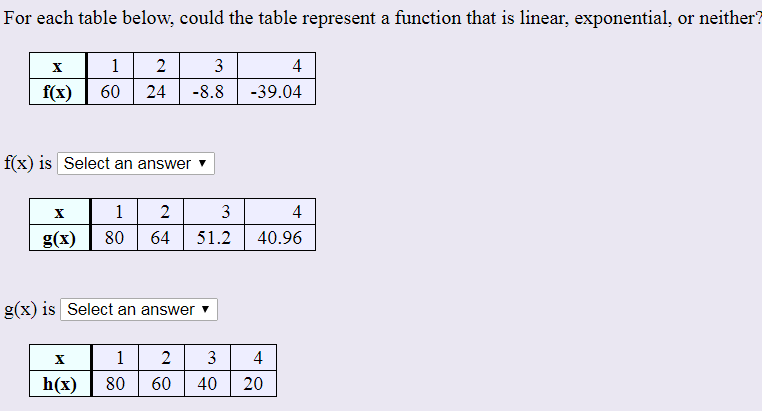 Students have to determine which word description represent exponential function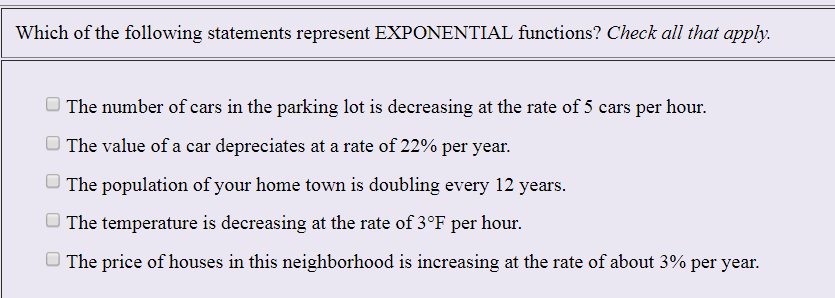 Students have to write down the formulas for linear or exponential growth/decay based on the specific parameters provided to them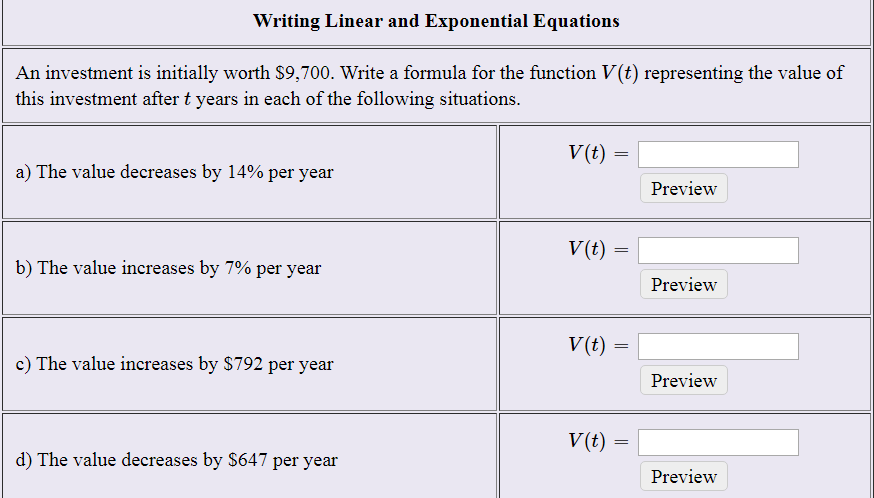 Students have to determine which process (linear or exponential) fits each case and use appropriate formulas to calculate values of these functions for given number of years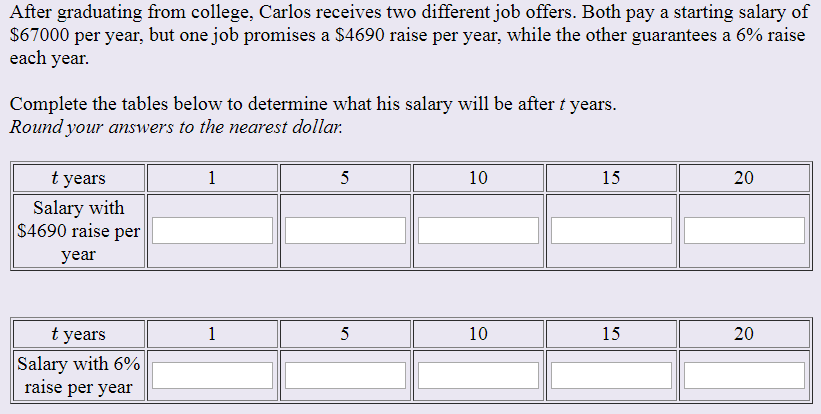 DimensionInterpretationAbility to explain information presented in mathematical forms (e.g., equations, graphs, diagrams, tables, words)CalculationAbility to perform successful calculations and execute calculations in a way that is sufficiently comprehensive to solve the problem. Calculations should be presented clearly.